Curriculum Vitae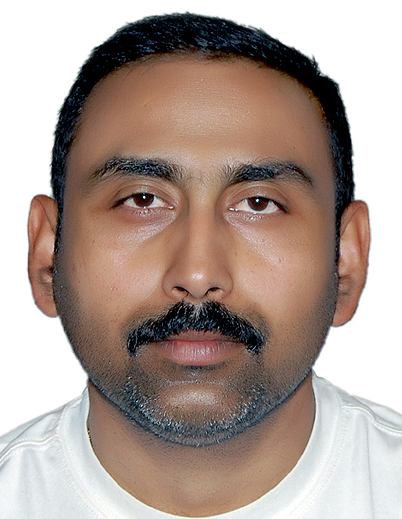 Dr. Surajit Contact InformationEmail: surajit.383174@2freemail.com   EducationSupplemental Specialty Training Seeing Equine practice at Animal Health Trust, Newmarket, Suffolk, United Kingdom, April 2014. Training onELISAtesting for contagious disease atNational Research Centre on Equines, India, Sept 2017Other Professional Courses Professional Associations  Professional Experience Designation:Veterinarian atDonkey Sanctuary India (DSI), July 4th2006 - Present(40hrs / Week - Full time).DSI is an overseas unit of Devonshire, United Kingdom.  Provide preventative healthcare and treatment to Horses, Mules and Small equids.Promoted good biosecurity by carrying out surveillance of infectious& notifiable diseasesmaintaining high animal health& welfare standards. Offer Veterinary services to five partner organizations / NGO’s in New Delhi.  Deliver trainings on competency basis to animal handlers on care & management of animals.   Monitoring & ensuring good pharmacy practices are maintained in ambulatory clinics. Chief Coordinator for 15-20 Equine fairs organized across Northern India.      Provide health care to sick equines at the fair &simultaneously awareness programs are done.Conduct training’s for Local service providers aiming for robust health service delivery.   Develop outbreak / occasional / emergency reports on the animal health issues frequently. Extending health care services for equines to remote locations in brick kilns and construction sites.    Introduced CAHW (community based animal health workers) by training for sustainableand affordable services.Provide training’s to: Vets, Para-vet’s, Farriers, harness maker, cart maker and equine owners.  Key Achievements Successfully handling and managing health emergencies in Equines.Diagnosis and managing of lameness cases in large and small equids.  Contributed in drafting a useful repository of animal welfare tools and resources for implementation of the OIE animal welfare standardsin website www.oie.intin Sept 2017.  Visited Tanzania to provide technical support for Equine health & welfare in 2017Addressed issues on Donkey abattoir (Dodoma city) & Donkey ranch (Singida City). Meeting Tanzanian OrgsTAWESO, ASPA, MAWO, TAWEC, TAPO Country heads. Meeting Dean of Sokoine University Faculty of Veterinary Sciencesfor equineissues.  Contributed in containing Glanders disease outbreak in equines in northern India, 2015-2017.   Presented clinical papers in WEVA (World equine Veterinary Association) 2011 & 2013. Disaster Responsein Uttarakhand (India) for relief & rescue operationsforequines stranded across a river in mountainous track following torrential rain & flash floods, in July 2013.  Visited Bangladesh for training and support to “Hellen Keller International” on ‘Equine health & welfare’ issues in Chittagong Hill districtin Nov 2010 – June 2012.  Handled local outbreak of Equine Influenza in working equids in Delhi region in 2006-2007. Designation: Veterinarianat Pet Solace(Self Owned Practice), Nov 2005 - Present(20hrs / Week- Fulltime).Handle, examine and treat Companion animals(dogs, cats & others)daily at the practice. Diagnostics and surgeries on companion animals routinely performed at the practice.Consultant to two Dairy farms of 50-70 Cows and 27-35 heifersroutinelyfor: Treatments, Immunization & management issues.Livestock management including welfare, animal husbandry, breeding programs, nutritional and feeding associated consultations.Management of herd record keeping, milking routine, milk quality and calf rearing.Consultant to a Horse riding club for treatments, Immunization & managemental issuesroutinely.Designation: Veterinarianat ‘People for Animals Hospital’, Gurgaon,India Feb 4th 2002 – Oct 28th 2005People for Animal, an NGO of India, works primarily for sick and stray animals. They have animal hospitals, shelters for animals of all species, animal farms under care & ambulances. Handled, examined and treated all species of animals.  Routine health checkup in the facility.  Health care and technical support to Sultanpur Bird Sanctuary, Gurgaon for migratory birds. Designed & implemented preventive health programmes. Management of a poultry unit of 500 birds under the care of shelter. Management of a Dairy farm operation of 50 cows and 27 heifers.Monitoring milk quality and hygienic productions. Assessing feed quality, managing Forage cultivation and harvesting.   Care and management of cow’s pre and post calving (managed dystocia’s).  Trainings of local dairy farmers on better farm management & preventive measures. Assessment and Certification of livestock to be transported to other places.  Guided and mentored two Vets and six para-vets under my supervision in the hospital.Performed spay, neuter surgeries for “Animal birth control” programme for companion animals.  Cared for inpatients, examining and advising on treatment, euthanized old, sick, terminally ill’s. Participating in meetings of local& regional animal welfare Organizations / NGOs. Designation: Veterinarian at Pet & Vet (Small Animals Practice), Delhi, India, Jan 18th2000- Jan 30th2002Handled, examine and treatedcompanion animals. Performedneuter / spay, routine surgeries, and attend to surgical cases presented to clinics. Interactions and advices to owners on illness and management practices of Pets.Teaching and Other experienceNational Institute of Animal Welfare (NIAW), Ballabgarh, Haryana, IndiaGuest faculty to deliver Lectures & Trainings on:  Equines health & welfare issues (Working animals). Large and small Ruminant Herd health management (Production animals).  The students were invited for 2-4 week courses from the following category:Internship students from veterinary colleges. Vets, Para vets and animal handlers (from Govt / private agencies / paramilitary forces).Animal shelters staff and staff from NGO’s.Rajasthan Equestrian Association:Official Veterinarian for National Horse Endurance Championships organized by Rajasthan Equestrian Association in co-ordination with Govt of Rajasthan, India.  Overseas ExperienceOfTanzaniato support Tanzanian partner organizations for‘Equine health issues’. Following field visitrecommendations given for “Ministry of Agriculture, Livestock and Fisheries” of Tanzania on Donkey welfare issues at Dodoma Donkey market and resilient approaches for Emerging trade of donkey skins and its impact on Tanzanian, Jan 2017.OfUnited Kingdom, Seeing Practice on Equine Orthopedicsfor twoweeks atAnimal Health TrustNewmarket, Suffolk, UK,April 2014.     OfEthiopiafor “Standardizing approach to professional Competency framework for Vets” for worldwide project staff associated with working equids programmes at Debre Zeyit, Ethiopia,Nov 2012.OfBangladesh to support “Hellen Keller International” organization - projects beneficiaries by training and support for ‘Equine health care project’ at Chittagong Hill district, Bangladesh, 2010 - 2012. Presentations / Proceedings Internationals: Poster presentation at European Congress on Tropical Medicine and International Health (ECTMIH), Glanders disease in equines: Re- Emerging or Endemic? A report from India, Nath Surajit 1, Perumal Ramesh kumar2, Oct16th-20th, 2017,Antwerp, Belgium. Participated in European College of Equine Internal Medicine (ECEIM) Congress 2016, November 3-5, 2016,Helsinki, Finland.Oral paper presentationin World Equine Veterinary Association (WEVA)13th International Congresson ‘Welfare issues of working Equids in Brick kiln’s of Delhi, India’October 3 - 5, 2013, Budapest, Hungary.Oral paper presentation in World Equine Veterinary Association(WEVA) 12th International Congresson ‘Surgical management of urethral obstruction in a working Donkey in field condition’, Nov 2ndto 5th2011, Hyderabad, India.Presented papers at 6thInternational Colloquium on Working Equids, Nov 29th - Dec 2nd 2010, New Delhi, India.Nationals: Participated and contributed in workshop to ‘Strengthening the veterinary profession in India to improve food security,working together to base practice on evidence, and to provide information and support in developing the veterinary curriculum. India. 25th – 26th November, 2011 NASC Complex, PUSA, New Delhi, India. Participated in ‘National Seminar’ on “Vet for health, Vet for food, Vet for the planet”on 19th-21st Nov 2011. New Delhi, India. Publications (Denoted with asterisk)Donkeys Contribution for livelihood to poorest communities in India at ‘7th International Colloquium on working equids’, Surajit Nath*, Sushil Srivastava, May 31st2014London. Welfare issues of working Equids in Brick kiln’s of Delhi, India. Proceedings of the 13thInternational WEVA Congress October 3 - 5, 2013, Budapest, Hungary, Surajit nath*Surgical management of urethral obstruction in a working Donkey in field condition. Proceedings of the 12th International WEVA Congress’ Nov 2nd – 5th 2011, Hyderabad, India, Clinical paper in surgical cases management. Surajit nath*The Donkey Sanctuary India's management of Equine influenza in Noida and the neighboring operational areas: a summary ,Proceedings of the 6th International Colloquium on  working equids Dr. Sushmita parai , Surajit Nath*, Dr. G Murugan held at New Delhi, Nov 29th-December 2nd2010:  pp- 200  Comparison of different Working Equine Communities, their Animal Welfare and Socio- Economic Status in Gwalior, India Proceedings of the 6th International Colloquium on working equids. Dr.SureshKumar.R, Dr.RajeshTomar, Dr.RameshKumar.P, Surajit Nath*, Dr.Murugan.G and Dr.Saroja Ramesh, New Delhi Nov 29th-December 2nd2010: pp 96-99 Professional development  Canine CPD: Canine demodicosis by Anthony Chadwick MRCVS,UKIndications of Endoscopy, Dr. Todd Tams, VCA, Antech, Washington State University. Hepatic diseases in cats by Prof Dannielle Gunn Moore, University of Edinburgh, Scotland Veterinary Management CPD:Moving to management by Dave Nicol MRCVS, UKManagement presentation from Vetsnow UK Equine series by Stephen D. White, Diplomate ACVD, United States Equine dermatology Autoimmune disease affecting the skin in equinesGenetic & congenital skin diseases in equines.Photosensitization & disorders of pigmentations in equines.Lameness – Top tips ,common pitfalls & new developments Dr. Jessica Kidd, UK  Administration and Services toReference(Professional)Dr. Joe Anzuino, Senior Veterinary Inspector, Animal & Plant Health Agency, United KingdomReference (Academic)SkillsExperience of handling and treating various medical and surgical procedures in animals.Aware of transboundary diseases and health threats(bacterial, viral and parasitic diseases).  Knowledge of biosecurity measures and disease surveillance in animals. Experience of handling of animal diseases diagnostics(collection, sampling & interpretation). Well-developed diagnostic and surgical ability in Equines, Ruminants and Companion animals.Demonstrated affinity with people and animals. Good knowledge of Animal welfare. Strong work ethic and ability to be flexible and cope with change. Good knowledge of Computer/ Word processing skills.   Personal DetailsDeclarationI hereby declare that the details given above are true and correct to the best of my knowledge and belief.Bachelor of Veterinary Science and Animal Husbandry (B.V.Sc &A.H) Assam Agricultural University,College of Veterinary Sciences,IndiaJune 1999 Cert Equine Nutrition University of Edinburgh, UKMar 2013 MBA - Health care & Hospital  Management (International Executive)United Business institute, Brussels, Belgium http://ubi.be/home/Sept 2012Project Cycle Management  Participatory Approaches      PRAXIS (Institute for participatory practices)Delhi, Indiahttp://praxisindia.org/Feb 2012Training of trainers (TOT) Institute ASK, Gurgaonhttp://www.askindia.org/Dec 2012Veterinary Council of India Regd No: 002232 Indian Veterinary AssociationRegd No: 106 Indian Association of Equine PractitionersID No:156British Equine Veterinary AssociationMembership No: 28338 / Year: 20132006 - Present Donkey Sanctuary India2005 - PresentPet Solace (Companion Animals Practice) 2000 - PresentBernardos Animal welfare trust, Gurgaon, India2012 - PresentAll creatures great & small, Faridabad, India2016 - PresentSPCA Noida, IndiaDr. Bhupen SarmaPh. DProfessorDepartment of Surgery & Radiology, College of Veterinary  Science, Guwahati, Assam, India   Dr. HimangshuBaruahPh. DAssistant ProfessorDepartment of Pharmacology & Toxicology, College of Veterinary Science, Guwahati, Assam, India  P Marital status                          :  MarriedLanguages known                   :  English, Hindi, Bengali, Assamese, NepaliLanguage proficiency    :  IELTS score 6.5Ethnic origin                           :  Asian IndianDriving with                           :  LMV (Light motor vehicle license)  